VOCAL INICIAL IMPRENTA                                                                      Discriminación visual y escrituraTranscribe las palabras que empiezan con E y luego dibújalas.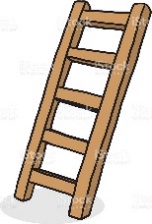 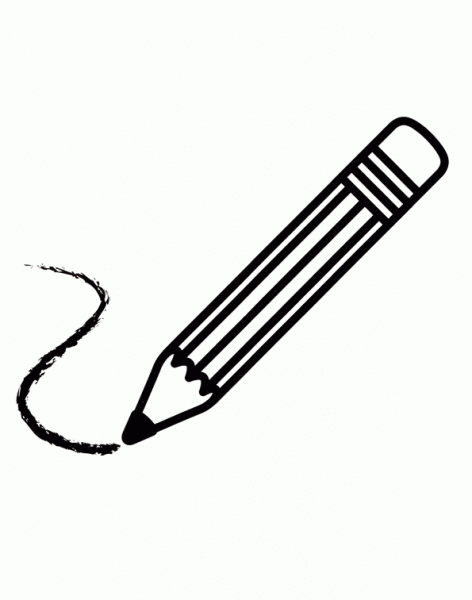 E S C A L E R A____________________________________________________________E L E F A N T E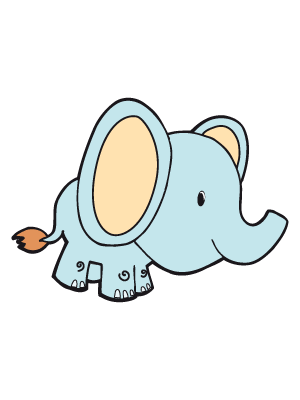 ___________________________________________________________E S T U C H E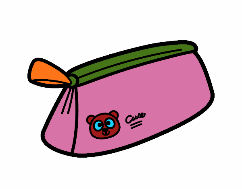 E N C H U F E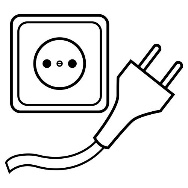 _______________________________________________________E S T R E L L A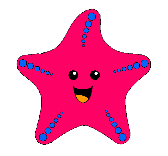 ___________________________________________________________